NAGYKOVÁCSI NAGYKÖZSÉG ÖNKORMÁNYZATÜGYRENDI, ÖSSZEFÉRHETETLENSÉGI, JOGI ÉS KÜLSŐ KAPCSOLATOK BIZOTTSÁGELNÖKEMEGHÍVÓ Nagykovácsi Nagyközség ÖnkormányzatánakÜgyrendi, összeférhetetlenségi, jogi és külső kapcsolatok bizottságiüléséreAz ülés helye: 	Öregiskola Közösségi Ház és KönyvtárIdőpontja: 		2016. november 16. (szerda) 8.00 óraNapirend: A helyi adókról szóló 20/2015. (XI. 30.) számú önkormányzati rendelet felülvizsgálata E – 98Előterjesztő: Kiszelné Mohos Katalin polgármesterElőadó: Papp István jegyzőTárgyalja: PB, ÜBNagykovácsi, 2016. november 16.Bánóczi Margit sk.  bizottsági elnök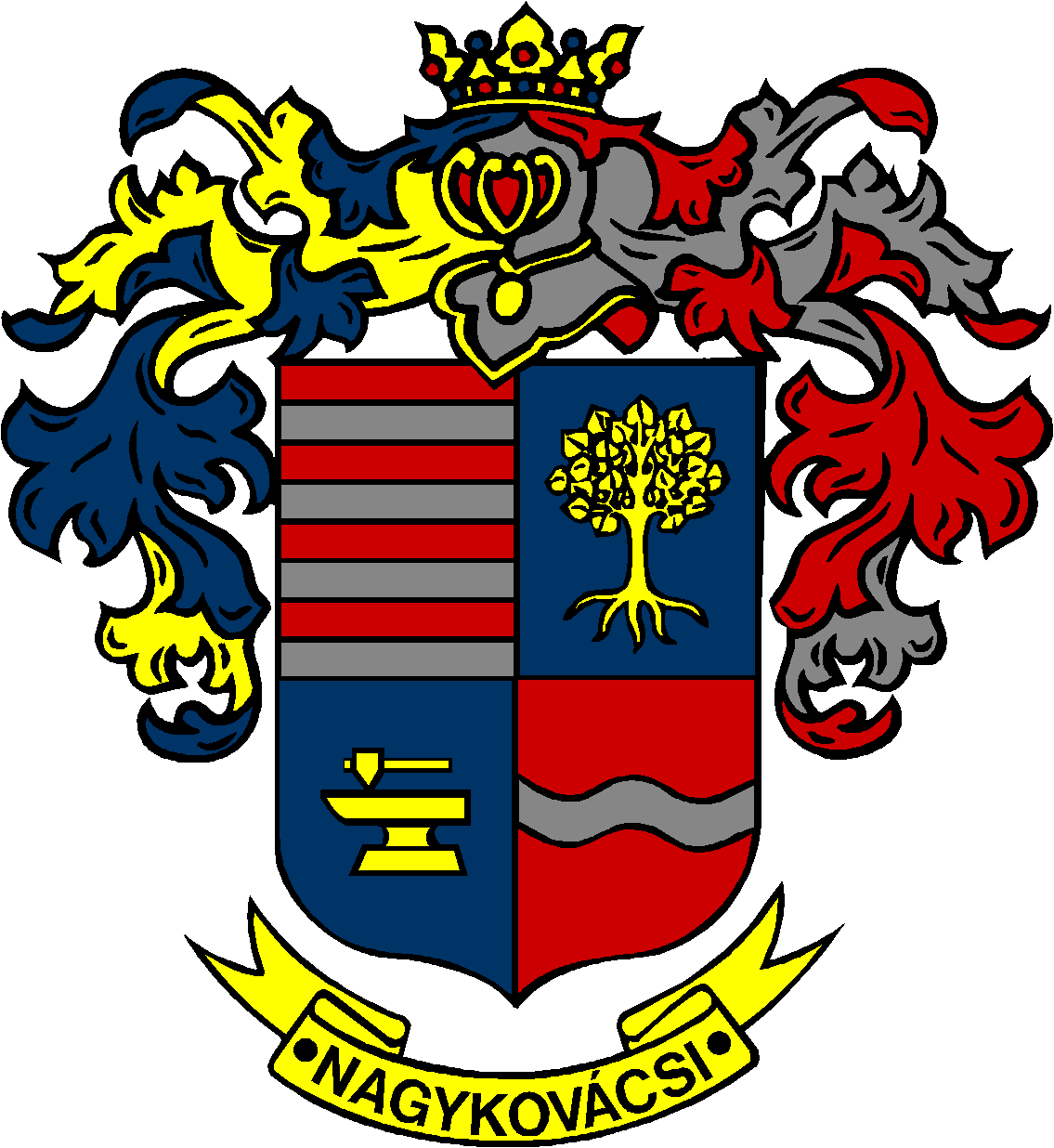 